2024 Annual DD Employment and Day Activity SurveyGETTING STARTED!Please answer questions 1 and 2. Depending on your answer to Question 2, you will be asked to complete questions 3 – 6 on page 2 and the additional sections listed. What best describes where you live:___ My own home/apartment	___ Family home/apartment	___ Shared Living Provider, list provider name: _________________________Between February 1 - April 30, 2024, which of the following activities did you do? Put an X next to all that apply.___ I participated in activities to help me to develop job skills or to find, choose, get or keep a job. (Complete questions on page 2 and “Section: Supported Employment” on page 3.)___ I worked at a job paid by the employer. (Complete questions on page 2 and “Section: Job on Employer Payroll” on page 5.)___ I worked at a Self-Employed job.(Complete questions on page 2 and “Section: Self-Employed” on page 7.)___ I participated in social, recreational, educational or other unpaid activities taking place at a community or public place. (Complete questions on page 2 and “Section: Community Activity” on page 8.)___ None of the above. If none, what was the primary reason? Put an X next to one answer:___Health Issue   ___Lack of supports ___Other: ____________________In Question 2, if you put an X next to 1 or more activities, continue to Question 3 on page 2. In Question 2, if you put an X next to “None of the above”, your survey is complete. Please return your survey using the directions at the top of this page. Thank you!Do you get support from an organization (not your Fiscal Intermediary) to help with your job or community activities?___No ___Yes, list the organization: _________________________________________Between February 1 - April 30, 2024, did you receive information to learn how wages affect your Social Security and other benefits (e.g. SSI, SSDI, or health insurance)? Put an X next to all that apply.Between February 1 - April 30, 2024, what best describes your activity with the Office of Rehabilitation Services (ORS)?Which of the following technology do you own (e.g., a device that is yours and that you do not need to give back)? Put an X next to all that apply.Next Steps!For each activity marked with an X in Question 2, complete the questions for that activity.Section: Supported Employment (pages 3 and 4)Section: Job on Employer Payroll (pages 5 and 6)Section: Self-Employed (page 7)Section: Community Activity (page 8)How long have you participated in activities to develop job skills or to find, choose, get or keep a job?Which of the following supported employment activities did you do between February 1 - April 30? Put an X next to all that apply. How many short-term (lasting less than 30 days) vocational experiences did you complete between February 1 - April 30? Place an X next to one answer.Examples of short-term experiences include a mock interview, job shadow, job trial or brief situational assessment each lasting less than 30 days. Count each experience only once even if the experience took place over multiple days (e.g. A job trial completed over 3 days = 1 experience)Number of short-term experiences: ___ 0 ___1	___2	___3	___4	___5 or moreHow many long-term (lasting 30 days or more) vocational experiences did you complete between February 1 - April 30? Place an X next to one answer.Examples of long-term experiences include a job trial, situational assessment, or internship lasting more than 30 days.  (e.g. An internship completed over 2 months = 1 experience)Number of long-term experiences: ___ 0 ___1	___2	___3	___4How many businesses were contacted on your behalf to develop a vocational experience or job opportunity between February 1 - April 30? Count each business only once even if contacted multiple times. Number of businesses contacted: _________If someone helps you with your supported employment activities, how was that help provided between February 1 - April 30?Questions 13 – 15 ask for information on your supported employment activities for 2-weeks.In the Supported Employment Chart, enter the amount of time you spent in the activities listed between April 14 - 27. Enter zero if no hours were spent doing an activity. Supported Employment Chart: If completing the survey online, only the Total Time for each activity is entered. If you entered no hours of supported employment activity between April 14 - 27, what was the primary reason? Place an X next to one answer. If you entered hours of supported employment activity between April 14 - 27, where did those activities take place? Put an X next to all that apply. Did you START a new job between Feb 1 - April 30?       ___ Yes 	___ NoIf yes, how was this new job obtained?__	I was hired into an existing job     __I was hired into a job created only for me (customized)Did you END a job between Feb 1 - April 30?      ___ Yes	___ No (go to Q20)If yes, what was the primary reason that the job ended? Put an X next to one answer.If yes, how long were you employed at the job that ended?Were you employed at a job on the employer’s payroll between April 14 - 27?___ Yes ___ No   If no, stop here and go to the next section.If yes, answer questions 21 - 34.  Answer these questions even if you did not work any hours during the two-week period (e.g. on vacation, out sick, etc.). If you worked more than one job, pick the job where you work the most hours. What is the title of your job? ___________________________________________Select a job title from List C that most closely matches what you do at work or write in a title.What is the employer type for your job? What is the industry for your individual job? ______________________________________Select an industry from List D. The industry is the primary purpose of the company where you work. If unsure, provide the name of your employer.  How often do you receive support while working at your job? Examples of support: help to learn or do your job, personal care, medical support.How often do you receive support when not working to help you to keep your job?Examples of support: talking with staff to resolve problems, scheduling rides, reporting earningsHow is job support typically provided?How is employer consultation provided by your staff to help you to keep your job?How do you typically get to your job? Put an X next to one answer.What technology do you use to support your job? Put an X next to all that apply.This IS NOT equipment used to complete your job, such as a cash register, copy machine, or inventory scanner. This is technology that you own or your employer provides to help you to learn, do, or keep your job (e.g., a check list on your cell phone, a device that reads text or helps you to communicate, a smart speaker that reminds you when to catch your ride to work). How long have you worked at your job?Which of the following employer benefits do you receive? Put an X next to all that apply. What is your hourly WAGE for your job? _______________ (Minimum wage is $14.00.)In the Employment Chart, enter the hours you worked at your job between April 14 - 27.Employment Chart: If completing the survey online, only the Total Hours are entered.If you had no work hours between April 14 - 27, what was the primary reason? Put an X next to one answer. What is the title of your self-employed job? _______________________________________Select a job title from LIST C that most closely matches what you do at work or write in a title.How long have you been self-employed?How often do you receive support while working at your self-employed job?Examples of support: help to learn or do your job, person care, medical support.How is support typically provided?What technology do you use to support your job? Put an X next to all that apply. This IS NOT equipment used to complete your job, such as a cash register, copy machine, or inventory scanner. This is technology that you own or your employer provides to help you to learn, do, or keep your job (e.g., a check list on your cell phone, a device that reads text or helps you to communicate, a smart speaker that reminds you when to catch your ride to work). What resources did you use to support your self-employed job between February 1 - April 30, 2024? Put an X next to all that apply. What is your annual (12 month) gross income: _________________In the Self-Employed Chart enter the number of hours you worked at your self-employed job between April 14 - 27?  Self-Employed Chart: If completing the survey online, only the Total Hours are entered.If you worked no hours at your self-employed job from April 14 – April 27, what was the primary reason? Put an X next to one answer.This question has 3 parts. Complete all 3 questions for each activity that you participated in from April 14 - 27. Include activities taking place in the evening or on the weekend if the activity is part of your Self-Direction Plan. Do not include activities taking place at home.A.) For each activity, tell us the number of activities that you participated in and the number of hours.B.) For each activity, tell us if you participated on your own or with others. If you attended with others, tell us who participated in the activities with you.C.) For each activity, tell us who attended these activities. Check one. If you participated in no community activities from April 14 - 27, what was the primary reason? Put an X next to one answer.If you entered hours of community activity between April 14 - 27, where did those activities take place? Put an X next to all that apply.How is support typically provided for your community activities?What technology do you use to support your community activities? Put an X next to all that apply.This is technology that helps you to participate more independently in community activities (e.g., on your cell phone to sign up for yoga, device that reads text or helps you to communicate, smart speaker that reminds you of a scheduled activity). How long have you participated in community activities funded by self-direction?You have come to the end of the survey. Go to page 1 for directions on how to return your survey to the Sherlock Center.List A: Activity DefinitionsSupported Employment Services: Services or Activities to choose, get or keep a job on an employer’s payroll or self-employment. Includes activities such as employment/ career planning, exploring job task and environment likes and dislikes and places of interest, community mapping for employment, attending a work skills training, short- and long-term vocational experiences (informational interview, job shadow, tour of business, internship or onsite assessment, Business outreach planning, job search/ development, interviewing, as well, as job coaching on or off-site job supports. For some, they may participate remotely from their home in activities offered by Vocational Services Staff, Career counseling, use of web-based assessments or tools, an online course/training, etc.  Individual Employment: Employed at a community-based, individual job, hired onto the employer's payroll with or without job supports. If an individual works for a DD agency, is eligible for the same benefits and privileges as other agency employees and is paid 100% of their wages by the DD agency, this is considered Individual Employment. Self Employed: Refers to small business ownership that is controlled or owned by the individual or in which the individual is considered to be a private contractor AND guided by a business plan; 100% of the business income goes to the individual/co-owners, and $400 in annual earnings is expected. The individual reports earnings to SSA and files taxes if income guidelines are met. Self-employment would not include a business that is owned or operated by an organization or provider or an individual’s hobby, a chore, or a favor that results in receipt of payment.Community-based Non-Work Activity:  Non-work services or activities that take place in a community setting; may include activities such as arts, leisure and recreation, fitness, education, training, soft skills related to employment and/or vocational awareness, ADL skills, and volunteering. For some, they may participate remotely from their home in activities offered by a community organization ex Library book club; yoga class, etc. List B: CWIC ListList C: Job Title ListList D: Industry DefinitionsNAISC Codes (North American Industry Classification System)The North America Industry Classification System (NAISC) is an industry classification system that groups establishments into industries based on the activities in which they are primarily engaged.Resource RI DLT LMI Publication http://www.dlt.ri.gov/lmi/pdf/naics.pdfAccommodation and Food Services – This sector is composed of establishments providing customers with lodging and/or preparing meals, snacks, and beverages for immediate consumption. Included are hotels, RV parks and recreational camps, and restaurants.Administrative and Support and Waste Management and Remediation Services – Comprises businesses that perform routine support activities for the day-to-day operations of other organizations. These support services, performed on a contract or fee basis, include: office administration, hiring and placing of personnel, document preparation and similar clerical services, solicitation, telemarketing, collection, security and surveillance services, cleaning, and waste disposal services.Agriculture, Forestry, Fishing and Hunting – Establishments in this sector are described as farms, ranches, dairies, greenhouses, nurseries, orchards, or hatcheries. The sector distinguishes two basic activities: agricultural production and agricultural support activities.Arts, Entertainment, and Recreation – Consists of businesses that operate facilities or provide services to meet various cultural, entertainment, and recreational interests of their patrons.  Included are establishments involved in producing, promoting, or participating in live performances, events, or exhibits intended for public viewing; establishments that preserve and exhibit objects and sites of historical, cultural, or educational interest; and establishments that operate facilities or provide services that enable patrons to participate in recreational activities, amusements, hobbies, and leisure time activities. Services NOT included in this sector are resort and casino hotels and restaurants with nightclubs.Construction – Includes establishments primarily engaged in the construction of residential, commercial, and industrial buildings or engineering projects (e.g., highways and utility systems). Construction work done includes new work, additions, alterations, or maintenance and repairs. Also included are establishments engaged in the demolition or wrecking of buildings and other structures, the clearing of building sites, and the sale of materials from demolished structures. Blasting, test drilling, land filling, leveling, earthmoving, excavating, land drainage, and other land preparation are also included.Educational Services – Includes establishments that provide instruction and training in a wide variety of subjects by teachers who explain, tell, demonstrate, supervise, and direct learning. Schools, colleges, universities, training centers, fine arts schools, and sports and recreation instruction are included in Educational Services.Finance and Insurance – The three principal types of activities are: raising funds by taking deposits or issuing securities - thereby incurring liabilities; pooling risks by underwriting insurance and annuities; providing specialized services facilitating and supporting financial intermediation, insurance, and employee benefit programs.Information – Newspapers, book and software publishers, motion picture and sound recording industries, telecommunications, data processing services, and libraries.Health Care and Social Assistance – Offices of physicians, dentists, and other health practitioners, hospitals, medical and diagnostic laboratories, nursing homes, assisted living facilities, mental health and substance abuse facilities, individual and family services, and childcare centers are included.Management of Companies and Enterprises – Examples of establishments that administer, oversee, and manage other establishments of the company or enterprise include centralized administrative offices (human resources), corporate offices, district and regional offices, and head offices.Manufacturing – Establishments in this sector are often described as plants, factories, or mills. These establishments generally use power-driven machines and material-handling equipment. This sector may also include establishments that transform materials or substances into new products by hand or in the worker’s home, and those engaged in selling products made on the premises to the general public. This includes bakeries, candy stores, and custom tailors.Mining – Includes establishments that extract naturally occurring mineral solids, such as coal and ores; liquid minerals, such as crude petroleum; and gases, such as natural gas. The term mining includes quarrying, well operations, and beneficiating, or other preparation customarily performed at the mine site or as part of the mining activity.Other Services (except Public Administration) – Comprises establishments engaged in providing services not provided for elsewhere in the NAICS classification system. Included are establishments engaged in equipment and machinery repairing, promoting or administering religious activities, grant-making, advocacy, providing dry- cleaning and laundry services, personal care services, death care services, pet care services, photofinishing services, temporary parking services, dating services, and domestic help, such as maids, butlers, and nannies.Public Administration – Consists of federal, state, and local government agencies that administer, oversee, and manage public programs and have executive, legislative, or judicial authority over other institutions within a given area.Professional, Scientific, and Technical Services – Legal advice and representation; accounting, bookkeeping, and payroll services; architectural, engineering, and specialized design services; computer services, consulting services, research services, advertising services, photographic services, payroll processing services, translation and interpretation services; veterinary services, and other professional, scientific, and technical services.Real Estate and Rental and Leasing – Includes establishments primarily engaged in renting, leasing, or otherwise allowing the use of tangible or intangible assets. Tangible assets include real estate and equipment (without operator); intangible assets include patents and trademarks. Also included are establishments involved in managing, selling, buying, appraising real estate for others, automobile rental and leasing, and video tape, and disc rental.Retail Trade – Sell merchandise in small quantities to the general public. Office supply stores, building materials dealers, plumbing and electrical supply stores, gasoline service stations, automotive dealers, and mobile home dealers are all classified as store retailers. Stores that provide after-sales services such as repair and installation are generally considered retail. Non-store retailers also serve the general public through “infomercials,” mail-order, and electronic catalogs, door-to-door solicitation, in-home demonstration, portable carts, and vending machines.Transportation and Warehousing – Comprises industries that provide transportation of passengers and cargo, scenic and sightseeing transportation, transportation support activities, and warehousing and storage for goods. Transportation may be provided by air, rail, road, water, or pipeline.Utilities – Comprises establishments engaged in the provision of electric power, natural gas, steam supply, water supply and sewage removal.Wholesale Trade – Wholesalers are organized to sell or arrange the purchase or sale of (a) goods for resale (i.e., goods sold to other wholesalers or retailers), (b) capital or durable non-consumer goods, and (c) raw and intermediate materials and supplies used in production. This sector comprises two main types of wholesalers: merchant wholesalers that sell goods on their own account and business to business electronic markets, agents, and brokers that arrange sales and purchases for others generally for a commission or fee.LabelCompleted by: ___________________________________Phone: _________ Email: __________________________ONLINE SURVEYTo complete your survey online, use the link below or scan the QR code. The online survey, available in English and Spanish, will be open from May 1 - 17, 2024. Online Survey Link: https://bit.ly/2024AnnualSDSSurvey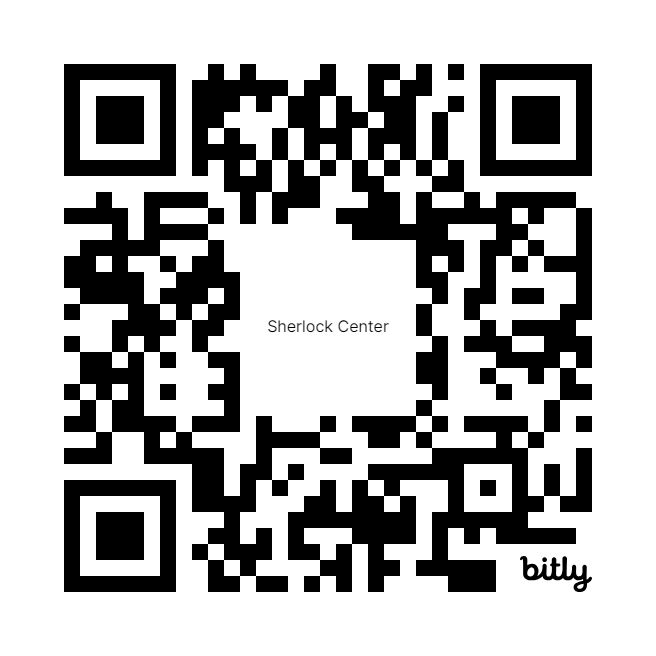 PAPER SURVEYReturn completed paper survey to the Sherlock Center using the business reply envelope provided with your packet OR by fax or mail using the information below. Please return by mail or fax by Friday, May 17 2024. Mail to:Sherlock Center RI College600 Mt. Pleasant AvenueProvidence, RI 02908Attn: Vanessa HollandsFax to: 401-456-8150___ No information received___ Provided written materials___ Attended work incentive information session___ Visited the Social Security Administration website___ Spoke with a Social Security Administration representative___ Attended an individual counseling session with a Certified Work Incentives Benefits Counselor (CWIC) ___ Called the Ticket to Work Helpline ___ Written benefits plan received from a Certified Work Incentives Benefits Counselor (CWIC)___ Written benefits plan in process by a Certified Work Incentives Benefits Counselor (CWIC)A CWIC is a Certified Work Incentives Benefits Counselor. See List B for a list of Rhode Island CWICs___ No activity with ORS___	I applied for services or have an application pending___ I have an open case (new or ongoing)___ My case was closed-Success ___ My case was closed-Other Reason___ None (I do not own any of the technology listed.)___ Cell phone___ Computer or laptop___ Tablet (e.g., iPad, Amazon Fire)___ Smart Speaker (e.g., Amazon Echo, Google Nest)___ Smart watch (e.g., Apple, Samsung Galaxy, Fitbit Sense)___ Smart TV___ Game console (e.g., Xbox, PlayStation, Nintendo)___ Portable media payer (e.g., iPod, MP3)___ Wearable fitness tracker___ Communication aid (e.g., Dynavox)___ Medical alert device (e.g., medication reminders, fall detection, emergency help)___ Other: _________________________Section: Supported EmploymentAnswer these questions if you participated in activities to develop job skills or to find, choose, get or keep a job between February 1 - April 30, 2024.___ less than 1 month___ 1 month or less than 3 months___ 3 months or less than 6 months___ 6 months or less than 12 months___ 1 year or more___I participated in an employment-focused, person-centered planning meeting___I created a community map to help me learn about businesses in my community ___I attended an informational interview, job shadow, or tour with an employer  ___I completed a job trial, situational assessment, or internship with an employer___I created a list of technology (e.g., mobile devices, smart speaker, apps, specialty device) that I will use to get or keep a job___I attended a job club/class (job search or job retention related)___I created a written resume ___I created a visual resume (pictures or video)___I applied for 1 or more jobs online or in person ___I attended 1 or more job interview/s with an employer___None of the above ____ In person only___ Combination of in person and remote___ Remote only (video, email, phone call)___ No supports providedWeek 1 April 14 - 20Week 2April 21 - 27Total Time(Week 1 + Week 2)Example1 hour15 minutes1.25 hoursCareer planningExamples: exploring job interests, practice interviews, learning how to complete an application, planning for job supports, exploring a job change or advancement in current job.  Post-secondary education or vocational training to support your employment goalExamples: attending a culinary program, taking a college courseShort-term vocational experiences less than 30 days Examples: mock interview, job shadowing, job trialLong-term vocational experiences 30 days or moreExamples: job trial, situational assessment, internshipJob search by me or with meExamples: following up on job leads, applying for a job, meeting with an employer by myself or with supportJob search on my behalfExamples: follow up on job leads, contact with employers by support staff or othersJob coaching Examples: help to learn or do job tasks or other types of help from support staff when working (e.g. personal care, medical support)___ Health issue___ Lack of supports___ Planned time off (e.g., vacation)___ Refused/cancelled___ No scheduled supports___ Other: ____________________ netWorkRI /Onestop Career Center/ DLT___American Job Center___ DD provider or other organization (e.g., Compass)____ Public venue (e.g. library, coffee shop)____ School / training facility ____ Business / employer____ Home / residence____ School / training facility ____ Business / employer____ Home / residenceSection: Job on Employer PayrollAnswer these questions if you worked at a job hired on the employer’s payroll any time between February 1 - April 30, 2024.Section: Job on Employer PayrollAnswer these questions if you worked at a job hired on the employer’s payroll any time between February 1 - April 30, 2024.Section: Job on Employer PayrollAnswer these questions if you worked at a job hired on the employer’s payroll any time between February 1 - April 30, 2024.Section: Job on Employer PayrollAnswer these questions if you worked at a job hired on the employer’s payroll any time between February 1 - April 30, 2024.___ Hired into a new job___ Chose to leave job / not a match___ Laid off___ Employer Closed / relocated___ Fired (e.g., performance or work behavior related)___ Lack of available job supports ___ Lack of transportation to job ___ Change or loss of benefits -financial___ Change or loss of benefits - medical___ Individual moved/changed address___ Health issues___ Other___ less than 1 month___ 1 month or less than 3 mos.___ 3 mos. or less than 6 mos.___ 6 mos. or less than 12 mos.___ 1 yr or less than 2 yrs___ 2 yrs or less than 5 yrs___ 5 yrs or less than 10 yrs___ 10 yrs or more___ For-profit Business___ Non-profit Business___Community DD agency (hired as staff) __ Government agency – federal/ state/city/town___ None___ Daily (100% of the time)___ Daily (some)___ Weekly (at least 1x/wk)___ Monthly (at least 1x/mo)___ None___ Daily (100% of the time)___ Daily (some)___ Weekly (at least 1x/wk)___ Monthly (at least 1x/mo)___ In person only___ Combination of in person and remote___ Remote only (video, phone, email)___ No support provided___ None        ___ In person      ___ Remote (video, phone, email)___ On my own (drives car, walks, bikes)___ Public bus (RIPTA)___ RIDE bus (ADA PARA Transit)___ On demand service (i.e., Taxi, Uber, Lyft) ___ Private ambulance___ Agency/staff provided___ Family member, relative, friend, neighbor, etc.___ Co-worker/carpool___ NA (works at home)___ None ___ Cell phone___ Computer or laptop___ Tablet (e.g., iPad, Amazon Fire)___ Smart speaker (e.g., Amazon Echo, Google Nest) ___ Smart watch (e.g., Apple, Samsung galaxy, Fitbit Sense) ___ Portable media player (e.g., iPod, MP3)___ Communication aid (e.g., Dynavox)___ Other: ___________________ less than 1 month___ 1 month or less than 3 mos.___ 3 mos. or less than 6 mos.___ 6 mos. or less than 12 mos.___ 1 yr or less than 2 yrs___ 2 yrs or less than 5 yrs___ 5 yrs or less than 10 yrs___ 10 yrs or more___ Employer-offered health insurance___ Sick leave___ Personal days___ Vacation days___ Retirement plan___ No benefits offeredSundayMondayTuesdayWednesdayThursdayFridaySaturdayWeekly HoursExample42.56.5April 14 - 20 April 21 - 27Total HoursTotal Hours___ Employed but no work hours assigned___ Planned time off (vacation or personal leave) ___ Sick leave/health issues___ Lack of job supports___ OtherSection: Self-EmployedAnswer these questions if you were self-employed between February 1 - April 30, 2024.___ less than 1 month___ 1 month or more than 3 mos.___ 3 mos. or less than 6 mos.___ 6 mos. or less than 12 mos.___ 1 yr or less than 2 yrs___ 2 yrs or less than 5 yrs___ 5 yrs or less than 10 yrs___ 10 yrs or more___ None___ Daily (100% of the time)___ Daily (some)___ Weekly (at least 1x/wk)___ Monthly (at least 1x/mos)___ In person only___ Combination of in person and remote___ Remote only (video, phone, email)___ No support provided___ None ___ Cell phone___ Computer or laptop___ Tablet (e.g., iPad, Amazon Fire)___ Smart speaker (e.g., Amazon Echo, Google Nest) ___ Smart watch (e.g., Apple, Samsung galaxy, Fitbit Sense) ___ Portable media player (e.g., iPod, MP3) ___Communication aid (e.g., Dynavox)___ Other: ___________________ None___ Attended self-employment course or training (e.g., DD Council, (SBA) class).___ Received Support from a business association/group (e.g., SCORE, (SBA), Social Enterprise Greenhouse, Chamber of Commerce)___ Approved (SSA) PASS Plan___ Other: ______________SundayMondayTuesdayWednesdayThursdayFridaySaturdayWeekly TotalExample2.25237.25April 14 - 20April 21 - 27Total HoursTotal Hours___ Business is commission-based___ Business is seasonal___ Sick leave/health issues___ Planned time off (vacation or personal leave)___ Lack of job supports___ OtherSection: Community ActivityAnswer these questions if you participated in social, recreational, educational or other unpaid activities in a community or public place between February 1 - April 30.Art, leisure, recreation (e.g., movies, dining out, sightseeing, crafting class)# of ActivitiesHours4/14 to 4/20Hours4/21 to 4/27Total Hours (4/14 – 4/27)Enter the number of activities and number of hours that you participated in these activities. Did you participate on your own or with others?I attended all activities on my own.I attended some or all activities with other people. In the box below, tell us who particpated with you. Check all that apply. I attended all activities on my own.I attended some or all activities with other people. In the box below, tell us who particpated with you. Check all that apply. I attended all activities on my own.I attended some or all activities with other people. In the box below, tell us who particpated with you. Check all that apply. I attended all activities on my own.I attended some or all activities with other people. In the box below, tell us who particpated with you. Check all that apply. Did you participate on your own or with others?1 or more family members1 or more staff1 or community members1 or more family members1 or more staff1 or community members1 to 2 other people with disabilities3 to 5 other people with disabilitiesMore than 5 other people with disabilities1 to 2 other people with disabilities3 to 5 other people with disabilitiesMore than 5 other people with disabilitiesWhat best describes who attended these activities. Check one.Mostly people with disabilities attended these activities.Mostly people from the community or the public attended these activities.Mostly people with disabilities attended these activities.Mostly people from the community or the public attended these activities.Mostly people with disabilities attended these activities.Mostly people from the community or the public attended these activities.Mostly people with disabilities attended these activities.Mostly people from the community or the public attended these activities.Health & fitness (e.g., exercise class, wellness session, daily walk)# of ActivitiesHours4/14 to 4/20Hours4/21 to 4/27Total Hours (4/14 – 4/27)Enter the number of activities and number of hours that you participated in these activities. Did you participate on your own or with others?I attended all activities on my own.I attended some or all activities with other people. In the box below, tell us who particpated with you. Check all that apply. I attended all activities on my own.I attended some or all activities with other people. In the box below, tell us who particpated with you. Check all that apply. I attended all activities on my own.I attended some or all activities with other people. In the box below, tell us who particpated with you. Check all that apply. I attended all activities on my own.I attended some or all activities with other people. In the box below, tell us who particpated with you. Check all that apply. Did you participate on your own or with others?1 or more family members1 or more staff1 or community members1 or more family members1 or more staff1 or community members1 to 2 other people with disabilities3 to 5 other people with disabilitiesMore than 5 other people with disabilities1 to 2 other people with disabilities3 to 5 other people with disabilitiesMore than 5 other people with disabilitiesWhat best describes who attended these activities. Check one.Mostly people with disabilities attended these activities.Mostly people from the community or the public attended these activities.Mostly people with disabilities attended these activities.Mostly people from the community or the public attended these activities.Mostly people with disabilities attended these activities.Mostly people from the community or the public attended these activities.Mostly people with disabilities attended these activities.Mostly people from the community or the public attended these activities.Adult education or training (for personal enrichment not employment)# of ActivitiesHours4/14 to 4/20Hours4/21 to 4/27Total Hours (4/14 – 4/27)Enter the number of activities and number of hours that you participated in these activities. Did you participate on your own or with others?I attended all activities on my own.I attended some or all activities with other people. In the box below, tell us who particpated with you. Check all that apply. I attended all activities on my own.I attended some or all activities with other people. In the box below, tell us who particpated with you. Check all that apply. I attended all activities on my own.I attended some or all activities with other people. In the box below, tell us who particpated with you. Check all that apply. I attended all activities on my own.I attended some or all activities with other people. In the box below, tell us who particpated with you. Check all that apply. Did you participate on your own or with others?1 or more family members1 or more staff1 or community members1 or more family members1 or more staff1 or community members1 to 2 other people with disabilities3 to 5 other people with disabilitiesMore than 5 other people with disabilities1 to 2 other people with disabilities3 to 5 other people with disabilitiesMore than 5 other people with disabilitiesWhat best describes who attended these activities. Check one.Mostly people with disabilities attended these activities.Mostly people from the community or the public attended these activities.Mostly people with disabilities attended these activities.Mostly people from the community or the public attended these activities.Mostly people with disabilities attended these activities.Mostly people from the community or the public attended these activities.Mostly people with disabilities attended these activities.Mostly people from the community or the public attended these activities.Soft skills / employment related# of ActivitiesHours4/14 to 4/20Hours4/21 to 4/27Total Hours (4/14 – 4/27)Enter the number of activities and number of hours that you participated in these activities. Did you participate on your own or with others?I attended all activities on my own.I attended some or all activities with other people. In the box below, tell us who particpated with you. Check all that apply. I attended all activities on my own.I attended some or all activities with other people. In the box below, tell us who particpated with you. Check all that apply. I attended all activities on my own.I attended some or all activities with other people. In the box below, tell us who particpated with you. Check all that apply. I attended all activities on my own.I attended some or all activities with other people. In the box below, tell us who particpated with you. Check all that apply. Did you participate on your own or with others?1 or more family members1 or more staff1 or community members1 or more family members1 or more staff1 or community members1 to 2 other people with disabilities3 to 5 other people with disabilitiesMore than 5 other people with disabilities1 to 2 other people with disabilities3 to 5 other people with disabilitiesMore than 5 other people with disabilitiesWhat best describes who attended these activities. Check one.Mostly people with disabilities attended these activities.Mostly people from the community or the public attended these activities.Mostly people with disabilities attended these activities.Mostly people from the community or the public attended these activities.Mostly people with disabilities attended these activities.Mostly people from the community or the public attended these activities.Mostly people with disabilities attended these activities.Mostly people from the community or the public attended these activities.Activities of daily living# of ActivitiesHours4/14 to 4/20Hours4/21 to 4/27Total Hours (4/14 – 4/27)Enter the number of activities and number of hours that you participated in these activities. Did you participate on your own or with others?I attended all activities on my own.I attended some or all activities with other people. In the box below, tell us who particpated with you. Check all that apply. I attended all activities on my own.I attended some or all activities with other people. In the box below, tell us who particpated with you. Check all that apply. I attended all activities on my own.I attended some or all activities with other people. In the box below, tell us who particpated with you. Check all that apply. I attended all activities on my own.I attended some or all activities with other people. In the box below, tell us who particpated with you. Check all that apply. Did you participate on your own or with others?1 or more family members1 or more staff1 or community members1 or more family members1 or more staff1 or community members1 to 2 other people with disabilities3 to 5 other people with disabilitiesMore than 5 other people with disabilities1 to 2 other people with disabilities3 to 5 other people with disabilitiesMore than 5 other people with disabilitiesWhat best describes who attended these activities. Check one.Mostly people with disabilities attended these activities.Mostly people from the community or the public attended these activities.Mostly people with disabilities attended these activities.Mostly people from the community or the public attended these activities.Mostly people with disabilities attended these activities.Mostly people from the community or the public attended these activities.Mostly people with disabilities attended these activities.Mostly people from the community or the public attended these activities.Volunteering# of ActivitiesHours4/14 to 4/20Hours4/21 to 4/27Total Hours (4/14 – 4/27)Enter the number of activities and number of hours that you participated in these activities. Did you participate on your own or with others?I attended all activities on my own.I attended some or all activities with other people. In the box below, tell us who particpated with you. Check all that apply.I attended all activities on my own.I attended some or all activities with other people. In the box below, tell us who particpated with you. Check all that apply.I attended all activities on my own.I attended some or all activities with other people. In the box below, tell us who particpated with you. Check all that apply.I attended all activities on my own.I attended some or all activities with other people. In the box below, tell us who particpated with you. Check all that apply.Did you participate on your own or with others?1 or more family members1 or more staff1 or community members1 or more family members1 or more staff1 or community members1 to 2 other people with disabilities3 to 5 other people with disabilitiesMore than 5 other people with disabilities1 to 2 other people with disabilities3 to 5 other people with disabilitiesMore than 5 other people with disabilitiesWhat best describes who attended these activities. Check one.Mostly people with disabilities attended these activities.Mostly people from the community or the public attended these activities.Mostly people with disabilities attended these activities.Mostly people from the community or the public attended these activities.Mostly people with disabilities attended these activities.Mostly people from the community or the public attended these activities.Mostly people with disabilities attended these activities.Mostly people from the community or the public attended these activities.All other activities# of ActivitiesHours4/14 to 4/20Hours4/21 to 4/27Total Hours (4/14 – 4/27)Enter the number of activities and number of hours that you participated in these activities. Did you participate on your own or with others?I attended all activities on my own.I attended some or all activities with other people. In the box below, tell us who particpated with you. Check all that apply. I attended all activities on my own.I attended some or all activities with other people. In the box below, tell us who particpated with you. Check all that apply. I attended all activities on my own.I attended some or all activities with other people. In the box below, tell us who particpated with you. Check all that apply. I attended all activities on my own.I attended some or all activities with other people. In the box below, tell us who particpated with you. Check all that apply. Did you participate on your own or with others?1 or more familyMembers1 or more staff1 or communitymembers1 or more familyMembers1 or more staff1 or communitymembers1 to 2 other people with disabilities3 to 5 other people with disabilitiesMore than 5 other people with disabilities1 to 2 other people with disabilities3 to 5 other people with disabilitiesMore than 5 other people with disabilitiesWhat best describes who attended these activities. Check one.Mostly people with disabilities attended these activities.Mostly people from the community or the public attended these activities.Mostly people with disabilities attended these activities.Mostly people from the community or the public attended these activities.Mostly people with disabilities attended these activities.Mostly people from the community or the public attended these activities.Mostly people with disabilities attended these activities.Mostly people from the community or the public attended these activities.___ Planned time of (vacation)___ Sick leave/health issues___ Lack of supports___ Other___ Public venue ___ Member-based organization___ School / training facility___ Business / employer  ___ Senior center / facility ___ Virtual (with a community-based organization)	___ In person only___ Remote only (video, phone, email)____ Combination of in person and remote___ No support provided___ None___ Cell phone___ Computer or laptop___ Tablet (e.g., iPad, Amazon Fire)___ Smart speaker (e.g., Amazon Echo, Google Nest)___ Smart watch (e.g., Apple, Samsung Galaxy, Fitbit Sense)___ Portable media player (e.g., iPod, MP3)___ Wearable fitness tracker___ Communication aid (e.g., Dynavox)___ Other: ________________ less than 3 mos.___ 3 mos. or less than 6 mos.___ 6 mos. or less than 12 mos.___ 1 yr or less than 3 yrs___ 3 yrs or less than 5 yrs___ 5 yrs or less than 10 yrs___ 10 yrs or less than 15 yrs___ 15 yrs or moreCertified Work Incentives Counselor (CWIC)Certified Work Incentives Counselor (CWIC)Certified Work Incentives Counselor (CWIC)Ian ArmitsteadLaura ElderkinJeanne Fay Vicki FerraraJoshua Hughes An ORS-provided Benefits CounselorAccommodation and Food ServicesBaggage Porter and BellhopCooks/Chef/BakerDining Room and Cafeteria AttendantDishwasherFood Preparation and/or Serving Worker Including Fast FoodHotel/Motel Desk ClerkHost/HostessWaiter and Waitress (Nonfood prep) Administrative & SupportData Entry KeyerLibrary Assistant ClericalMail Clerk HandlerOffice and Administrative Support - All Types (Clerk, Receptionist, etc.)Office Machine OperatorAgriculture, Forestry, Fishing and HuntingFloral Designer/Assistant Laborer/FarmLandscaping and Grounds Keeping WorkerNursery Worker (Greenhouse/Retail)Arts, Entertainment, and RecreationAmusement and Recreation AttendantArtist – CraftsArtist – Fine arts, Multimedia, Graphic DesignAssistant Coach Athletics Fitness Instructor or AssistantModel - All TypesMusician/Entertainer/DJ - All TypesPhotographerPin Setter BowlingTour GuideUsher, Lobby Attendant & Ticket TakerConstruction/TradeConstruction Carpentry Construction Worker and LaborerHelper/Assistant All Trades (Painting, Welding, Masonry, Electrical, etc.) Educational ServicesSelf-Improvement Instructor (non-academic)Teacher AssistantTeacher/Instructor - All TypesHealth Care and Social AssistanceDirect Support Professional or AssistantHome Health Aide Peer Support ProfessionalPersonal Care AttendantManagement of Companies and EnterprisesAssistant ManagerSupervisor, Director, ManagementManufacturing Furniture Finishing/Assembly/CaningOrder Filler/Wholesale RetailPolisher of Metal – All TypesProduction/Packager Hand AssemblyVending Machine/Box ServicerRetail TradeAntique DealerAutomotive Technician (Repair, Oil Change, Exhaust, Tire Repairer) Bagger and/or Carriage RetrievalCashier - All IndustriesCounter & Rental Clerk (Nonfood) Greeter - All TypesSales Person - All Types and Door to DoorStock Clerk - Sales Floor/ StockroomProfessional, Technical, ScienceBilling Cost and Rate ClerksSocial Media SpecialistTechnology SupportTellerWriter/AuthorTransportation and WarehousingBus Monitor Aide Couriers & MessengerDriver Delivery ServiceEngine & Other Machine AssemblyLaborer, Freight/Stock and Material MoverPassenger AssistantWaste Management and Remediation ServicesJanitor/Cleaner/HousekeepingMaintenance/Repair WorkerTrash/Refuse and Recyclable Material CollectorOther Services Activity Aide - Recreation WorkerAnimal CaretakerAnimal GroomerAttendant- Coat or Locker RoomAutomotive Cleaner of Vehicles & EquipmentChild Care Worker (non-school)Cosmetology/Hairstylist AssistantDelivery - All Types (Coffee, Newspaper, etc.)Demonstrator & Product Promoter Laundry and/or Dry-Cleaning WorkerOnline MerchantParking Lot Attendant/ValetTailors, Dressmakers, and Custom Sewer